+Förbundsstadgar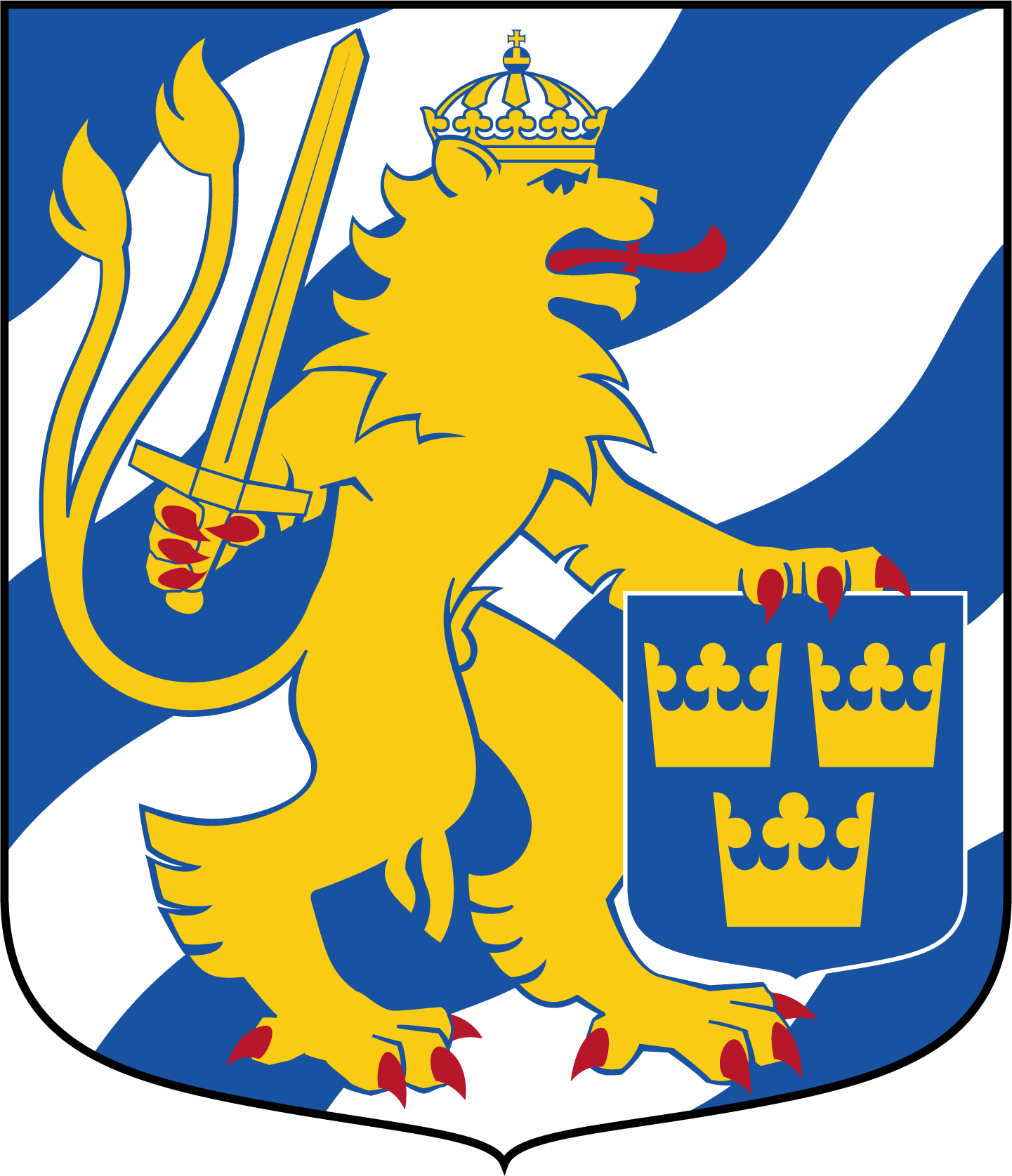 För Göteborgs FörsvarsutbildningsförbundAntagna vid förbundets stämma den 13 mars 2013. Reviderade vid förbundetsstämma 15 mars 2018 och vid stämman den 24 mars 2020. Godkända av Svenska Försvarsutbildningsförbundets överstyrelse den 20 april 2013,den 27 mars 2018 och den 24 mars 2021.ALLMÄNT§1Göteborgs Försvarsutbildningsförbund är en sammanslutning av föreningar medingående ungdomsavdelningar inom förbundets verksamhetsområde.Förbundet ska som ingående i frivillig försvarsorganisation med sin verksamhetfrämja totalförsvaret.§2Förbundets verksamhet ska bygga på frivilligt engagemang från medlemmarna ochvara en organisation som hyllar demokratiska värderingar och arbetsmodeller.Förbundet är partipolitiskt obundet.§3Förbundets territoriella verksamhetsområde omfattar Göteborgs-, Mölndals-, Partille-,Kungälvs-, Kungsbacka-, Öckerö-, Ale-, Lerums-, Härryda- och Tjörns kommuner.§4Förbundet samverkar med myndigheter, Hemvärnet, övriga frivilliga försvarsorganisationeroch andra organisationer, vilkas verksamhet har beröring med förbundets uppgifter.UPPGIFT§5Förbundet skall leda och stödja verksamheten inom förbundets territoriella område.Verksamheten ska omfatta försvarsupplysning samt rekrytering och frivillig vidareutbildningav personal inom Försvarsmakten och av personal for samhällets krishantering.Verksamhet får bedrivas för ungdomar som fyllt femton men inte tjugoett år.ORGANISATION§6Förbundet ingår i Svenska Försvarsutbildningsförbundet. Dess grundstadgar gällerför förbundet.§7Förbundsstämman är förbundets högsta beslutande organ.Förbundsstyrelsen är förbundets verkställande och förvaltande organ.Förbundsstyrelsen har sitt säte i Göteborg.§8Förbundsstyrelsen verksamhetsår sammanfaller med kalenderåret.MEDLEMSKAP§9I förbundet ingår föreningar med tillhörande ungdomsavdelningar.Ansvarig för ungdomsverksamheten är främst ungdomsledaren. Denne utses avförbundsstyrelsen och ska vara myndig.Vid ungdomsavdelning ska finnas en utbildningsledare. Denne, som ska vara godkändsom instruktör, utses av förbundsstyrelsen i samråd med Försvarsmakten.§ 10Förening, som önskar ansluta sig till förbundet och genom detta till SvenskaFörsvarsutbildningsförbundet, inger till förbundet en till Överstyrelsen ställd skriftligansökan. Vid ansökan om anslutning bifogas föreningens stadgar.§ 11Förening, som önskar utträda ur förbundet och därmed ur SvenskaFörsvarsutbildningsförbundet, inger till förbundet en till Överstyrelsen ställd skriftlig anmälan härom.§ 12Förening, som bryter mot dessa stadgar eller Svenska FörsvarsutbildningsförbundetsGrundstadgar eller med stöd därav fastställda bestämmelser eller fattade beslut, kanav Överstyrelsen uteslutas ur förbundet och därmed ur Svenska Försvarsutbildningsförbundet§ 13Förening, som utträder eller utesluts ur förbundet, är skyldig erlägga för löpandeverksamhetsår fastställda avgifter samt redovisa medel som erhållits genom förbundeteller Svenska Försvarsutbildningsförbundet.§14Till hedersledamot i förbundet kan förbundsstämman, på förslag av förbundsstyrelsen,välja den som gjort synnerligen förtjänstfulla insatser for förbundet.FÖRBUNDSSTÄMMA§ 15Förbundsstämman består av1. ombud för föreningarna inom förbundet2. förbundets styrelse3. förbundets ordförande och vice ordförande4. förbundsstämman kan besluta att annan frivillig försvarsorganisation, Hemvärnet,Försvarsmakten samt länsstyrelse och/eller kommun får utse ombudjämte ersättare att ingå i stämman.Ombud och ersättare utses av organisationen för viss tid eller tills vidare.§ 16Förening utser ombud och ersättare till förbundsstämman. Dessa ska vara medlemmar iföreningen och vara myndiga. Varje förening äger utse två ombud och ersättare till dessa. Enförening som har fler än etthundra medlemmar den 31 december närmast föregåendeverksamhetsår äger utöver de två ombuden, utse ytterligare ett ombud. Har föreningen över 200 medlemmar men inte 400 medlemmar får föreningen utse ytterligare två ombud utöver de tvåombuden och har föreningen fler än 600 medlemmar men inte 800 medlemmar får föreningen utses ytterligare tre ombud utöver de två ombuden. Har föreningen fler än 800 medlemmar får föreningen utse ytterligare fyra ombud. Har föreningen fler än 1000 medlemmar utser föreningen ytterligare fem ombud utöver de inledande två.Val av ombud och ersättare ska ske på ordinarie föreningsstämma för tiden till nästa ordinarie föreningsstämma. Ombud jämte ersättare för annan frivillig försvarsorganisation, Hemvärnet, Försvarsmakten samt länsstyrelse och/eller kommun, utses av organisationen för viss tid eller tills vidare.§17Ombuds och ersättares namn och adress insänds till förbundet senast tre veckor föreordinarie förbundsstämma. Vid extra förbundsstämma utfärdas särskilda bestämmelser.§ 18Om ett ordinarie ombud är förhindrat att deltaga i förbundsstämma har den föreningeller organisation som ombudet företräder att kalla ersättare.§ 19Ordinarie förbundsstämma genomförs årligen före utgången av mars månad på tid ochplats som förbundets ordförande beslutar. Meddelande härom utsänds minst tvåmånader före stämman.Kallelse och föredragningslista, fastställd av förbundets ordförande, sänds till ombudensenast två veckor före stämman.§ 20Extra förbundsstämma hålls inom sex veckor om förbundets ordförande ellerförbundsstyrelsen beslutar detta eller om minst en tredjedel av de föreningar som ingåri förbundet eller om revisorerna begär det.Kallelse och föredragningslista utsänds snarast och senast en vecka före stämman.§ 21I förbundsstämmans överläggningar, men ej i dess beslut, får förbundets revisoreroch ledamöterna av valberedningen deltaga.Stämman kan adjungera ytterligare personer med yttrande- och förslagsrätt.§ 22Ordförande vid förbundsstämman är förbundets ordförande och vid förfall för denneförbundets vice ordförande.Är båda dessa förhindrade att närvara, utser stämman annan att leda förhandlingarna.§ 23Vid förbundsstämman får beslut fattas endast i de ärenden som upptagits påföredragningslistan.Stämman kan besluta om överläggning, men ej besluta, i fråga som inte upptagits påföredragningslistan.Rätt att avge förslag till förbundsstämma har förbundsstyrelsen och förening somingår i förbundet.Vid extra förbundsstämma får beslut fattas endast i de ärenden som föranlett hållandeav stämman.§ 24Vid ordinarie förbundsstämma ska följande ärenden förekomma:Val av ordförande vid stämman, om detta behovsVal av sekreterare om förbundssekreteraren inte närvararVal av två justeringsmänFråga om stämman blivit behörigen kalladFråga om stämman är beslutmässigFörbundsstyrelsens verksamhetsberättelse för närmast föregående verksamhetsårRevisorernas berättelseFastställande av resultat- och balansräkningarFråga om ansvarsfrihet för förbundsstyrelsenFörslag som väckts av förbundsstyrelsen eller av en förening som ingår i förbundet.Förening som önskar få ärende förelagt ordinarie förbundsstämma, ska minst tre veckor före stämman lämna skriftligt förslag till förbundsstyrelsen. Förbundsstyrelsen ska avge eget yttrande i ärendet.Fastställande av arvoden, ur såväl egna medel som statliga medel, till förbundsstyrelsen, att fördelas efter styrelsens beslut.Fastställande av summarisk budget för förbundet att gälla till huvudsaklig efterrättelse under nästa verksamhetsår.Fastställande av avgift till förbundet för nästa verksamhetsår.Val för tiden tom ordinarie förbundsstämma under andra kalenderåret efter valet av:ordförande i förbundet, väljes jämna årtalvice ordförande i förbundet, väljes udda årtalordförande i förbundsstyrelsen, väljes udda årtalförbundssekreterare, väljes jämna årtalförbundskassör, väljes udda årtal2 ledamöter och 1 ersättare i förbundsstyrelsen, väljes jämna årtal1 ledamot och 1 ersättare i förbundsstyrelsen, väljes udda årtalVal för tiden tom nästa ordinarie förbundsstämma av två revisorer jämte två ersättareEventuella kompletteringsvalVal för tiden tom nästa ordinarie förbundsstämma av ordförande och övriga ledamöter i valberedningenVal för tiden tom nästa ordinarie förbundsstämma av ombud jämte ersättare till riksstämman enligt bestämmelser i Svenska Försvarsutbildningsförbundets grundstadgar.§ 25Protokoll ska föras. Protokollet justeras av ordföranden vid stämman och avjusteringsmännen.BESLUTSMÄSSIGHET OCH RÖSTRÄTT VID FÖRBUNDSSTÄMMA§ 26Förbundsstämman ar beslutsmässig om minst femtio procent av delegaterna enligt § 15, punkterna 1-3 är närvarande.§ 27Röstning sker öppet. Val sker dock med slutna sedlar om någon begär det.Varje ombud och ledamot enligt § 15, punkterna 1-3, har en röst. Ombud enligt § 15,punkt 4, har yttrande- och förslagsrätt med rösträtt endast i fråga som berör den organisation ombudet företräder.Ledamot av förbundsstyrelsen eller ersättare för denne äger inte rätt att deltaga i valav revisorer och ersättare för dessa eller i omröstning om resultat- och balansräkningarsamt ansvarsfrihet för styrelsen.Förbundsstämmans beslut fattas med enkel röstövervikt. Beslut om ändring av dessastadgar eller förbundets upplösning fordrar dock bifall från två tredjedelar av de vidstämman närvarande röstberättigade. Detsamma gäller förslag rörande föreningsuteslutning ur förbundet och därmed ur Svenska Försvarsutbildningsförbundet.Vid lika röstetal gäller den mening som ordföranden biträder, utom vid val med slutenomröstning då lottning sker.Röstning med fullmakt är inte tillåten.VALBEREDNING§ 28Valberedningen består av ordförande och minst två övriga ledamöter, valda avförbundsstämman enligt § 24 punkt 16.Valberedningen arbetar enligt riktlinjer som beslutas av förbundsstämman.Valberedningen sammanträder på kallelse av ordföranden och är beslutsmässig omminst två ledamöter är närvarande.Senast tre veckor före ordinarie förbundsstämma avger valberedningen förslag tillval enligt § 24 punkterna 13-15 samt 17. Förslaget utsänds med föredragningslistan.Valberedningen ska kallas till förbundsstämman.FÖRBUNDSSTYRELSE§ 29Förbundsstyrelsen består av styrelsens ordförande, sekreteraren, kassören samt 3ledamöter och 2 ersättare.Ledamot (ersättare) i styrelsen ska vara myndig, ej i konkurs, ej underkastad näringsförbudeller ställd under förvaltare.Styrelsen väljer inom sig vice ordförande.Styrelsen väljer inom sig ersättare för förbundskassör och förbundssekreterare.§ 30Förbundsstyrelsen bör adjungera företrädare för Försvarsmakten, länsstyrelseoch/ eller kommun. Styrelsen kan även adjungera företrädare för annan frivilligförsvarsorganisation och Hemvärnet eller den som i övrigt anses lämplig.§ 31Förbundets ordförande och vice ordförande äger rätt att närvara vid förbundsstyrelsenssammanträden och därvid deltaga i överläggningarna, men ej i besluten.§ 32Förbundsstyrelsen sammanträder på kallelse av dess ordförande.Ordföranden är skyldig att inom en månad sammankalla styrelsen om minst hälftenav ledamöterna eller om revisorerna begär det.Skriftlig kallelse utsänds minst två veckor före sammanträdet.Föredragningslista, fastställd av styrelsens ordförande, sänds till ledamöterna ochersättarna minst en vecka före sammanträdet.§ 33Förbundsstyrelsen åligger att1. verka för utveckling och förbättring av förbundets verksamhet2. verka för samordning av den frivilliga försvarsverksamheten3. verkställa förbundsstämmans beslut4. besluta i frågor som inte enligt dessa stadgar ska föreläggas förbundsstämman5. bereda ärenden som ska behandlas av förbundsstämman6. planlägga verksamheten och medverka vid dess genomförande i samverkan medFörsvarsmakten, länsstyrelse och/ eller kommun8. följa och stödja föreningarnas verksamhet9. bemyndiga firmatecknare för förbundet10. förvalta förbundets egna medel11. handha och ansvara för tilldelade statsmedel enligt meddelade föreskrifter12. avge verksamhetsberättelse och årsbokslut13. föreslå ordinarie förbundsstämma summarisk budget för förbundet, att gälla tillhuvudsaklig efterrättelse under nästa verksamhetsår14. utse funktionärer, arbetsutskott, arbetsgrupper samt representanter i andra organisationer.i rättsliga sammanhang själv eller genom ombud företräda förbundet.§ 34Protokoll ska föras. Protokollet justeras av den som varit ordförande vid sammanträdetoch av en av styrelsen utsedd justeringsman.§ 35Styrelsen ar beslutsmässig om fler an hälften av ledamöterna är närvarande.Ersättarna inträder i den ordning som bestämts vid deras val.§ 36Varje ledamot enligt § 29 har en röst. Den som adjungerats har yttrande- och förslagsrätt i alla frågor. Röstning sker öppet. Val sker dock med slutna sedlar om någon begär det.Beslut fattas med enkel röstövervikt. Vid lika röstetal gäller den mening som ordföranden biträder, utom vid val med slutenomröstning då lottning sker.ARBETSUTSKOTT§ 37Inom förbundsstyrelsen ska ett arbetsutskott finnas. Detta består av, om styrelsen inte beslutar annorlunda, styrelsens ordförande och vice ordförande, förbundssekreteraren och förbundskassören.§ 38Arbetsutskottet åligger att1.	besluta i ärenden som inte utan olägenhet kan uppskjutas till nästa sammanträde2.	besluta i ärenden som hänskjutits från styrelsen3.	bereda ärenden för beslut i styrelsen.De beslut arbetsutskottet fattat ska anmälas till förbundsstyrelsen vid dess nästkommande sammanträde.FÖRBUNDSSEKRETERARE OCH EXPEDITION§ 39Förbundssekreteraren åligger att1. förestå förbundets expedition2. bereda ärenden som ska föreläggas förbundsstyrelsen eller arbetsutskottet3. handlägga löpande ärenden.FÖRVALTNING OCH REVISION§ 40Förbundets tillgångar ska enligt förbundsstyrelsens bestämmande förvaltas på ettomsorgsfullt och betryggande satt.§ 41Förbundsstyrelsens förvaltning ska för varje verksamhetsår granskas av de två revisorerna.Räkenskaperna och förbundsstyrelsens protokoll för det gångna verksamhetsåret skavara revisorerna tillhanda senast den 31 januari.Revisorerna ska till ordinarie förbundsstämma avge berättelse över årsrevision.Om ansvarsfrihet inte beviljats förbundsstyrelsen och talan å förvaltningen för detverksamhetsår redovisningen omfattar inte skett inom sex månader efter detredovisningshandlingar och revisionsberättelse lämnats på förbundsstämman, skaansvarsfrihet anses beviljad.STADGEÄNDRING§42Förslag om ändring av dessa stadgar ska underställas ordinarie förbundsstämma.Beslut om stadgeändring är giltigt om minst två tredjedelar av de vid förbundsstämmannärvarande röstberättigade är eniga om beslutet.Beslutet träder i kraft sedan det godkänts av Överstyrelsen.UPPLÖSNING§ 43Förslag om upplösning av förbundet ska underställas förbundsstämma.Beslut om upplösning är giltigt om minst två tredjedelar av de närvarande röstberättigadevid två med minst två månaders mellanrum på varandra följande förbundsstämmor,varav en ordinarie, är eniga om beslutet.Vid upplösning av förbundet tillfaller dess tillgångar Svenska Försvarsutbildningsförbundet.-------------------------------------------------------------------